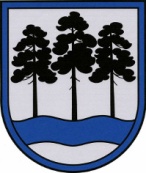 OGRES  NOVADA  PAŠVALDĪBAReģ.Nr.90000024455, Brīvības iela 33, Ogre, Ogres nov., LV-5001tālrunis 65071160, e-pasts: ogredome@ogresnovads.lv, www.ogresnovads.lv PAŠVALDĪBAS DOMES ĀRKĀRTAS SĒDES PROTOKOLA IZRAKSTS2.Par atļauju ziedot finanšu līdzekļus no Ogres Teātra izrādes “Vakars ar Kokto” Ukrainas atbalstamKrievijas Federācija 2022. gada 24. februārī ir sākusi neizprovocētu plaša mēroga militāru uzbrukumu Ukrainai, savukārt Baltkrievijas Republika ir iesaistījusies šī uzbrukuma un agresijas atbalstā, izvēršot plašu karadarbību un postījumus Ukrainas valstij un tās tautai.LR Saeima 2022. gada 24. februārī vienbalsīgi pieņēma paziņojumu par Ukrainas suverenitāti un teritoriālo integritāti, kurā stingri nosoda Krievijas Federācijas militāro agresiju un plaša mēroga iebrukumu Ukrainā. Paziņojumā stingri nosodīta arī Baltkrievijas iesaiste militārajā uzbrukumā Ukrainai. Parlamentārieši paziņojumā pieprasa Krievijas Federācijai un Baltkrievijai nekavējoties pārtraukt turpmāku militāro agresiju, atsaukt bruņotos spēkus no Ukrainas teritorijas un deeskalēt situāciju, iesaistīties diplomātiska risinājuma meklējumos, kā arī izbeigt turpmāku visu veidu agresiju un provokācijas pret Ukrainu un ievērot starptautiskajos līgumos noteiktās saistības.Ogres novada pašvaldībā (turpmāk – Pašvaldība) 2022. gada 4. martā saņemts Ukrainas Černigovas apgabala Čerņigova pilsētas (turpmāk – Černigovas pilsēta) mēra Vladislava Atrošenko vēstule (Pašvaldības reģ. Nr. 2-4.3/568) (turpmāk – Vēstule), kurā Pašvaldību lūdz sniegt finansiālu atbalstu Čerņigovas pilsētai.Pašvaldība 2007. gada 19. jūlijā noslēdza nodomu protokolu par Ukrainas Černigovas apgabala Černigovas pilsētas padomes un Pašvaldības sadarbību tirdzniecības, ekonomikas un kultūras jomā. Kopš tā laika abas pilsētas ir veiksmīgi sadarbojušās, veicinājušas pieredzes apmaiņu, kā arī kopš 2015. gada, kad Ukrainas teritorijā iebruka Krievijas karaspēks, Pašvaldība ir sniegusi atbalstu – gan humānās palīdzības veidā, gan ar informatīvo telpu, gan ik gadu rīkojot nometnes un uzņemot pie sevis ap 30 bērnu, kuru ģimenes cietušas vai gājušas bojā karā.Arī šobrīd Ukrainas tautai ir nepieciešams jebkāds atbalsts, lai aizstāvētu savu valsti un savu tautu pret Krievijas karaspēku, sniegtu medicīnisko un humāno palīdzību Ukrainas iedzīvotājiem, karavīriem un brīvprātīgajiem, kuri cīnās Ukrainas pusē. 2022. gada 3. martā LR Saeima pieņēma un 4. martā Valsts prezidents izsludināja Ukrainas civiliedzīvotāju atbalsta likumu (turpmāk – Likums), kura mērķis ir atbalsta sniegšana Ukrainas pilsoņiem un viņu ģimenes locekļiem, kuri izceļo no Ukrainas vai kuri nevar atgriezties Ukrainā Krievijas Federācijas izraisītā bruņotā konflikta dēļ šā bruņotā konflikta norises laikā, kā arī vispārēja atbalsta sniegšana Ukrainas sabiedrībai. Šajā likumā paredzētais atbalsts tiek sniegts bruņotā konflikta norises laikā. Likuma 11. pants nosaka, ka pašvaldībai, pamatojoties uz domes lēmumu, ir tiesības dāvināt (ziedot) finanšu līdzekļus vai mantu Ukrainas sabiedrības vispārējam atbalstam.Ogres teātris ir izrādījis iniciatīvu ziedot Ukrainas sabiedrības vispārējam atbalstam līdzekļus no ieņēmumiem, kas tiks gūti no izrādes “Vakars ar Kotko” 2022. gada 13. martā.Ogres teātris ir Ogres novada Kultūras centrs struktūrvienība, savukārt Ogres novada Kultūras centrs (turpmāk – iestāde) ir ar Ogres novada pašvaldības domes lēmumu izveidota pašvaldības pastarpināta iestāde, kas veicina kultūras un tautas jaunrades attīstību un Dziesmu un deju svētku novada koordināciju visā Ogres novadā, sniedz metodisko un konsultatīvo palīdzību kultūras un tautas namiem.Saskaņā ar Ogres novada pašvaldības 2021. gada 11. novembra iekšējo noteikumu Nr.69/2021 “Ogres novada Kultūras centrs nolikums” (apstiprināts ar Ogres novada pašvaldības domes 11.11.2021. sēdes lēmumu (protokols Nr.12; 16.)), turpmāk – Nolikums, 7. punktu, iestāde finanšu līdzekļus saņem no pašvaldības budžeta līdzekļiem, valsts mērķdotācijām, Eiropas Savienības projektu līdzekļiem, ziedojumiem un dāvinājumiem. Savukārt minēto noteikumu 13. punkts nosaka, ka iestāde ir patstāvīga sava darba organizēšanā, iekšējo normatīvo dokumentu izstrādē un funkciju veikšanai piešķirto līdzekļu izlietošanā.Ievērojot augstāk minēto un pamatojoties uz Likuma 11. pantu, likuma “Par pašvaldībām” 12. pantu, 21. panta pirmās daļas 27. punktu un Nolikuma 7. un 13. punktu, balsojot: ar 20 balsīm "Par" (Andris Krauja, Artūrs Mangulis, Atvars Lakstīgala, Dace Kļaviņa, Dace Māliņa, Dainis Širovs, Dzirkstīte Žindiga, Edgars Gribusts, Egils Helmanis, Gints Sīviņš, Ilmārs Zemnieks, Indulis Trapiņš, Jānis Kaijaks, Jānis Lūsis, Jānis Siliņš, Linards Liberts, Pāvels Kotāns, Raivis Ūzuls, Toms Āboltiņš, Valentīns Špēlis), "Pret" – nav, "Atturas" – nav,Ogres novada pašvaldības dome NOLEMJ:Atļaut finanšu līdzekļus, kas tiks iegūti no Ogres teātra veidotās izrādes “Vakars ar Kotko” 2022. gada 13. martā, ziedot Ukrainas sabiedrības vispārējam atbalstam, paredzot, ka ziedojama apmērs nepārsniegs 1207,00 euro (viens tūkstotis divi simti septiņi euro), turpmāk - Ziedojums;Uzdot Ogres novada Kultūras centra vadītājai šajā lēmumā minēto ziedojumu pārskaitīt uz Vēstulē norādītajiem rekvizītiem: SWIFT: UGASUAUK, JSB Ukrgasbank, Kiev, Ukraine Finupr Chernihiv 02318440 #(IBAN) UA963204780000025450000000954 ne vēlāk kā triju dienu laikā no izrādes norises dienas.Kontroli par lēmuma izpildi uzdot Ogres novada pašvaldības izpilddirektoram. (Sēdes vadītāja,domes priekšsēdētāja E.Helmaņa paraksts)Ogrē, Brīvības ielā 33              Nr.5          2022.gada 11.martā